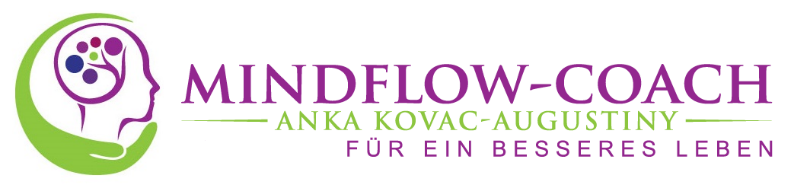 Erfassungsbogen Kunde:Vorname und Name _________________________________________________________Geburtsdatum und –ort_______________________________________________________Strasse und Nr._____________________________________________________________Land, PLZ und Ort_ ________________________________________________________und/oder (Partner/ Kind) * wenn nötigVorname und Name _________________________________________________________Geburtsdatum und –ort_______________________________________________________Strasse und Nr._____________________________________________________________Land, PLZ und Ort_ _________________________________________________________Coaching Ziel / Beschreibung / Informationen1. Bitte nennen Sie kurz das Thema.______________________________________________________________________
_______________________________________________________________________
2. Was möchten Sie erreichen? Bitte nennen Sie das Ziel des Coachings.__________________________________________________________________________________________________________________________________________________________________________________________________________________________3. Was haben Sie bisher unternommen um dieses Ziel zu erreichen (Strategien, Übungen, Therapien, Massnahmen...)__________________________________________________________________________________________________________________________________________________4. Gibt es bereits Folgen oder Konsequenzen für Sie oder Ihr Umfeld (Arbeitsplatz / Familie / Partnerschaft / Team)?________________________________________________________________________
_________________________________________________________________________ 5. Bestehen körperliche oder seelische Ungleichgewichte / Beschwerden, Erkrankungen, Sucht, Abhängigkeit? Nehmen Sie Medikamente? Sind Sie in ärztlicher Behandlung (Hausarzt, Facharzt, Coach, Therapeut u.a.)?___________________________________________________________________________________________________________________________________________________________________________________________________________________________6. Sind Sie verheiratet / Konkubinat / Beziehung / Single? Haben Sie Kinder? Wie viele und welches Alter?__________________________________________________________________________________________________________________________________________________7. Berufliche Tätigkeit? Arbeitsfeld? Eventuell Position? Studium (Semester/ Studienfach)? Welche Schule (Klasse)? __________________________________________________________________________________________________________________________________________________Diverses oder Ergänzendes:________________________________________________________________________________________________________________________________________________Mit meiner Unterschrift bestätige ich, dass alle Angaben korrekt sind. Mir ist bewusst, dass Fehlinformationen oder falsche Informationen das Ergebnis des Coachings beeinflussen können und ich daher für die unerfüllten Ziele oder den unzureichenden Coaching-Prozess verantwortlich bin. Ich verstoße auch dagegen, über alle Rechte und Pflichten informiert zu werden, bevor der Coaching-Prozess beginnt. Wenn ich den Termin innerhalb von weniger als 24 Stunden storniere, wird der gesamte Betrag in Rechnung gestellt, außer in Ausnahmefällen.		 	         Ort und Datum: ___________________                                                                            Unterschrift Kund/in ___________________